波上宮・正月助勤（アルバイト）募集のお知らせ募集要項　（※応募資格者１５歳（高校生以上）～３５歳位までの明るく元気な人）※1/4～の延長希望者には３００円日当にプラスして支給　　※経験者は、２回目の方は３００円　３回目以上の方は６００円日当にプラスして支給※残業した場合　高校生1,000円、専門生以上1,100円　時間給にて計算します。　　※交通費　１日　1,000円支給応募方法　応募用紙に記入の上、写真を貼り付け（縦36～40mm、横24～30mm）、波上宮まで郵送願います。募集締切日　１１月１５日（日）面　接　日　10/23（金）・10/27（火）・10/31(土)・11/8（日）・11/14（土）・面接時間　 平日・・午後６時　土日・・午後12時、午後17時（２回）コロナ対策　・マスクの着用、アルコール消毒液にて手指洗い、当日体調の悪い方、熱がある方は　　　　　　　出勤しないよう、ご協力願います。　　　　　　・社務所窓口には感染防止シートを設置いたします。そ の 他　　・食事（Ａ班13時より・Ｂ班18時より）・派手な化粧、マニュキュア、イヤリング、指輪、ネックレス厳禁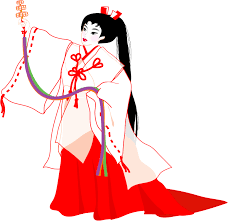 問い合わせ・応募用紙送付先　　　　波上宮　〒９００－００３１　那覇市若狭１－２５－１１　　　　電話：０９８－８６８－２７１７Meil：naminoue@nirai.ne.jp担当：山﨑（やまざき）・野呂（のろ）　助勤グループ勤務期間勤務時間日当（高校生）日当（専門・一般）Ａ・２５名1/1～1/307:00～13:005,400円6,000円Ｂ・２５名1/1～1/313:00～18:004,500円5,000円延長（10名）1/4～1/69:00～17:007,200円8,000円延長（５名）土・日・祝1/9～2/129:00～17:007.200円8,000円